Home LearningHello Year 3,As this is the week that we are breaking up for the school holidays. I have given you some booklets to complete.The first booklet is the Transition Day Booklet. Please complete this and bring it back into school with you in September for Mrs Sibson.The other two booklets are for English and Maths transition into Year 4.I hope enjoyed the science experiments last week and the topic of WWII that we have completed over this last term.I cannot believe that our Year together is over. I have missed you all very much over the last couple of months. I know that you will all shine for Mrs Sibson and that you can all do your best to learn new and exciting topics in Year 4. Good luck and have a wonderful summer break. I can’t wait to see you all in September (because I will only be next door). Stay safe,Mrs Warran and Mrs McWiggan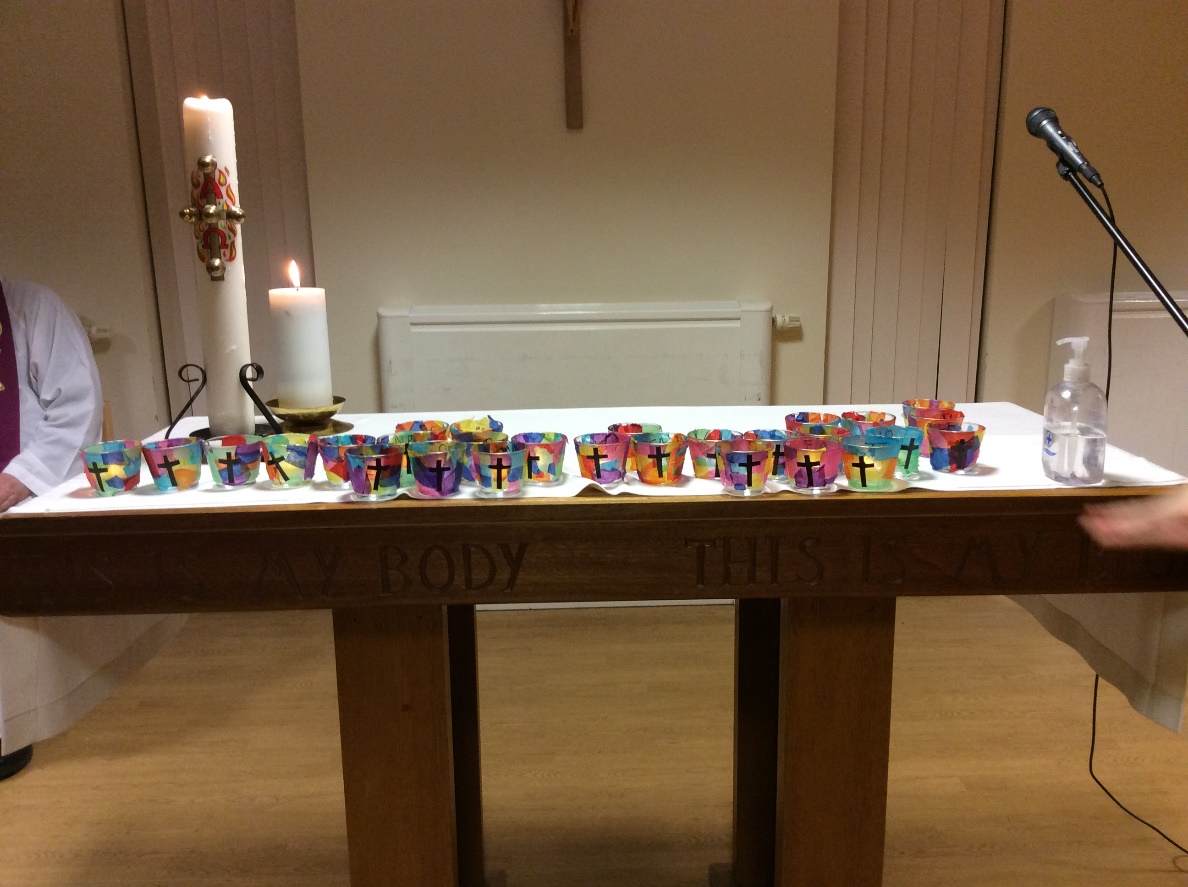 